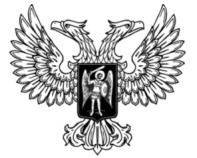 ДонецкАЯ НароднАЯ РеспубликАЗАКОНО ВНЕСЕНИИ ИЗМЕНЕНИЙ В СТАТЬЮ 33 ЗАКОНА ДОНЕЦКОЙ НАРОДНОЙ РЕСПУБЛИКИ «ОБ ОСНОВАХ БЮДЖЕТНОГО УСТРОЙСТВА И БЮДЖЕТНОГО ПРОЦЕССА В ДОНЕЦКОЙ НАРОДНОЙ РЕСПУБЛИКЕ» Принят Постановлением Народного Совета 30 июня 2021 годаСтатья 1Внести в часть 1 статьи 33 Закона Донецкой Народной Республики 
от 28 июня 2019 года № 46-IIНС «Об основах бюджетного устройства и бюджетного процесса в Донецкой Народной Республике» (опубликован на официальном сайте Народного Совета Донецкой Народной Республики                             1 июля 2019 года) следующие изменения:1) пункт 23 изложить в следующей редакции:«23) акцизный налог с произведенных на территории Донецкой Народной Республики табачных изделий, табака и промышленных заменителей табака, электронных систем доставки никотина, устройств для нагревания табака, жидкостей для электронных систем доставки никотина, табака (табачных изделий), предназначенного для потребления путем нагревания, – по нормативу 100 процентов;»;2) пункт 27 изложить в следующей редакции:«27) акцизный налог с ввезенных на таможенную территорию Донецкой Народной Республики табачных изделий, табака и промышленных заменителей табака, электронных систем доставки никотина, устройств для нагревания табака, жидкостей для электронных систем доставки никотина, табака (табачных изделий), предназначенного для потребления путем нагревания, – по нормативу 100 процентов;».ГлаваДонецкой Народной Республики				Д.В. Пушилинг. Донецк01 июля 2021 года№ 301-IIНС	